Name:_                       Surname:                                      Date:                                          Class:NATURAL SCIENCE EXAM UNIT 3 6TH GRADE1.- Draw an animal cell and a plant cell, label their parts and describe them:Which parts has a plant cell that an animal cell hasn’t?:______________________________________________________________________________________________________________________________________________________________________________2.- What do you use a microscope for? Label its parts. 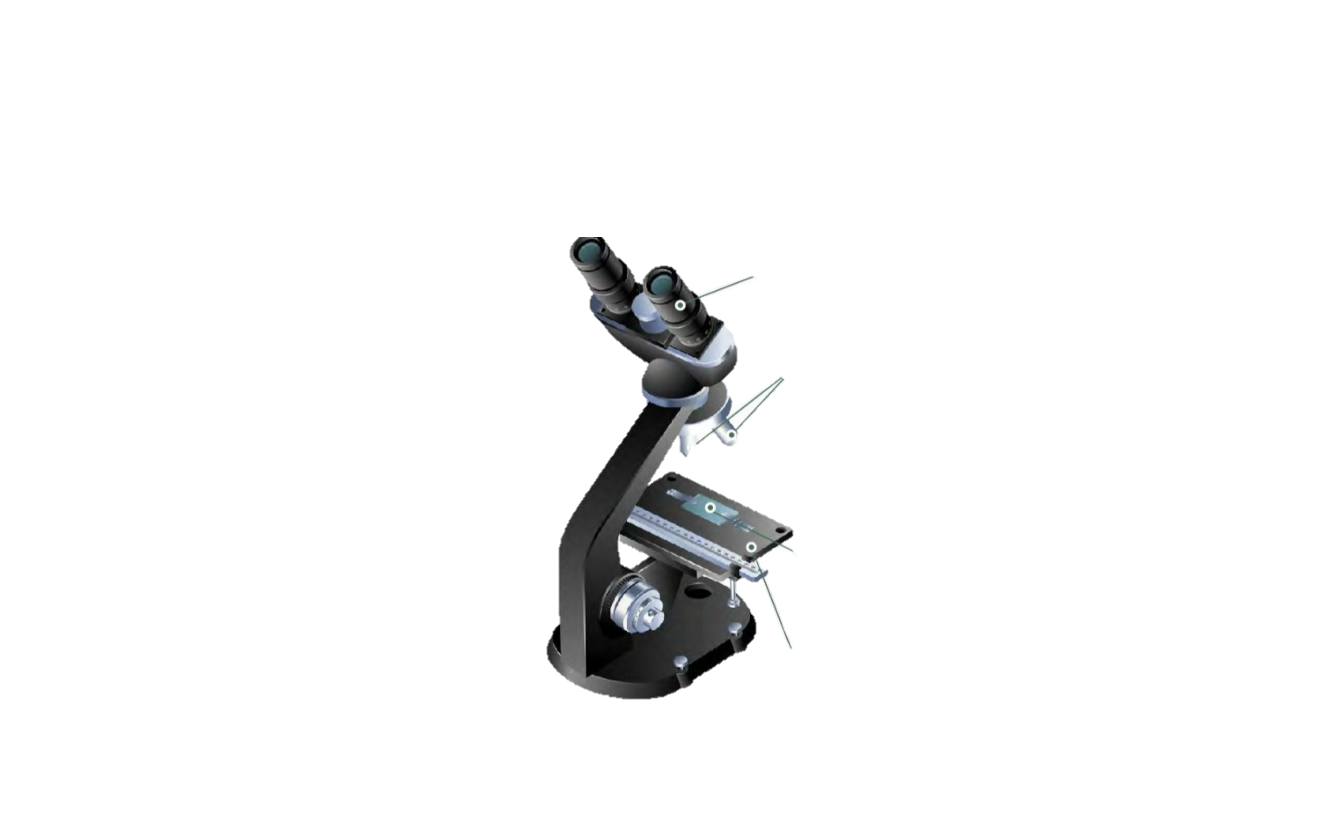 3.- Say True or False, and correct the false sentences:- Bacteria is an example of Virus. ________________________________________________________- Viruses cause health. _________________________________________________________________- Viruses reproduce only by infecting living cells. ____________________________________________4.- Complete the table:5.- What is a sample? __________________________________________________________________________________________________________________________________________________________6.- Label and order these elements from the simplest to the most complex: 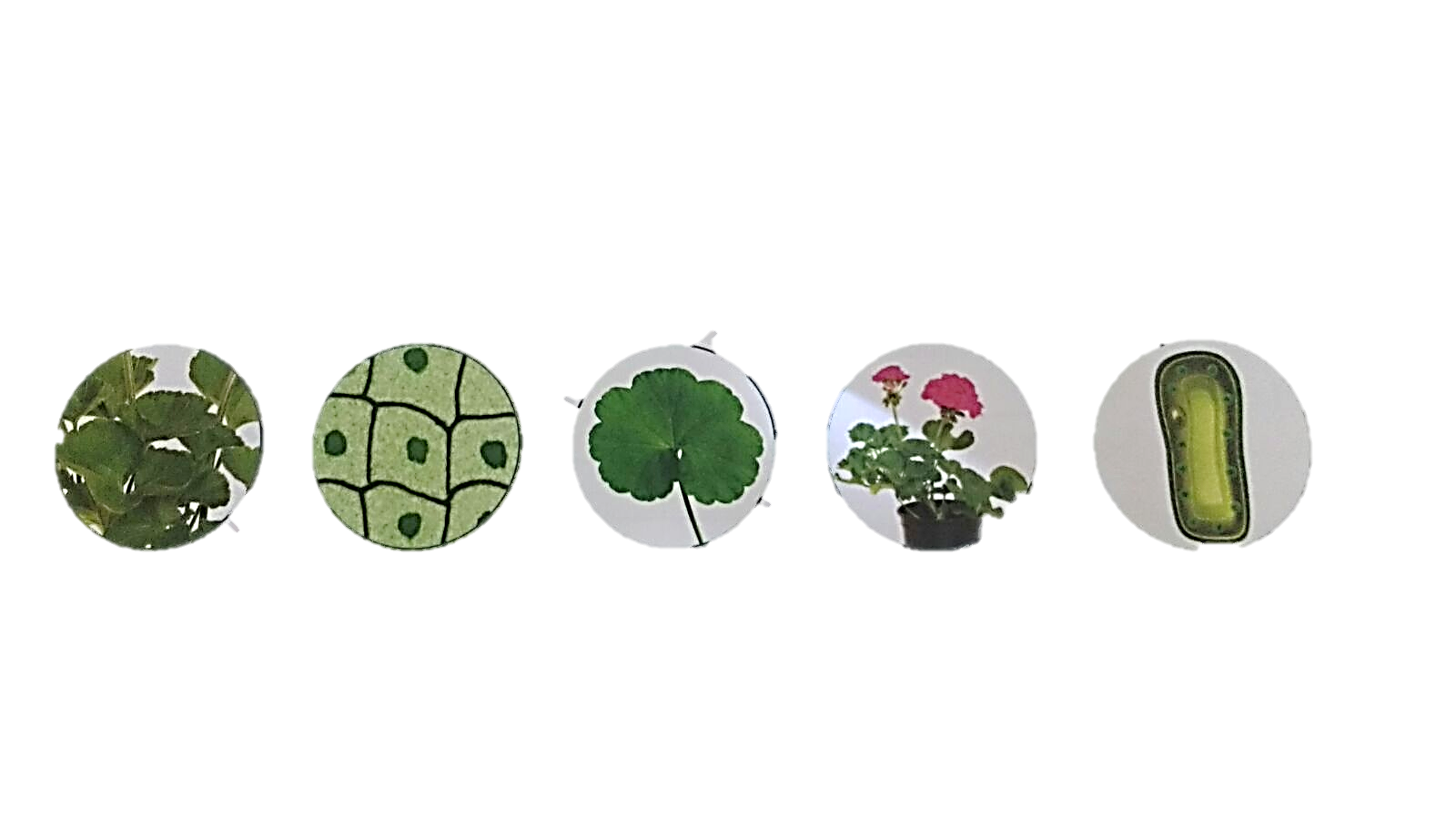 ________________      _______________      ______________        _______________7.- Fill in the gaps. All organisms are made up of _____________.Cells store genetic information in the ___________________.Cell walls are only found in _______________________.Cells are full of a liquid called __________________________.Organisms made up of only one cell are __________________.Organisms made up of many different kinds of cells are _______________.Algae can make their own food because they have ___________________.KINGDOMS:KINGDOMS:Unicellular/ MulticellularHeterótrofas/AutótrofasWhere do they live?Can they move by themselves? Yes/NoMoneransMoneransProtistsProtozoaProtistsAlgaeFungiYeastFungiMouldFungiMushroomAnimalsAnimalsPlantsPlants